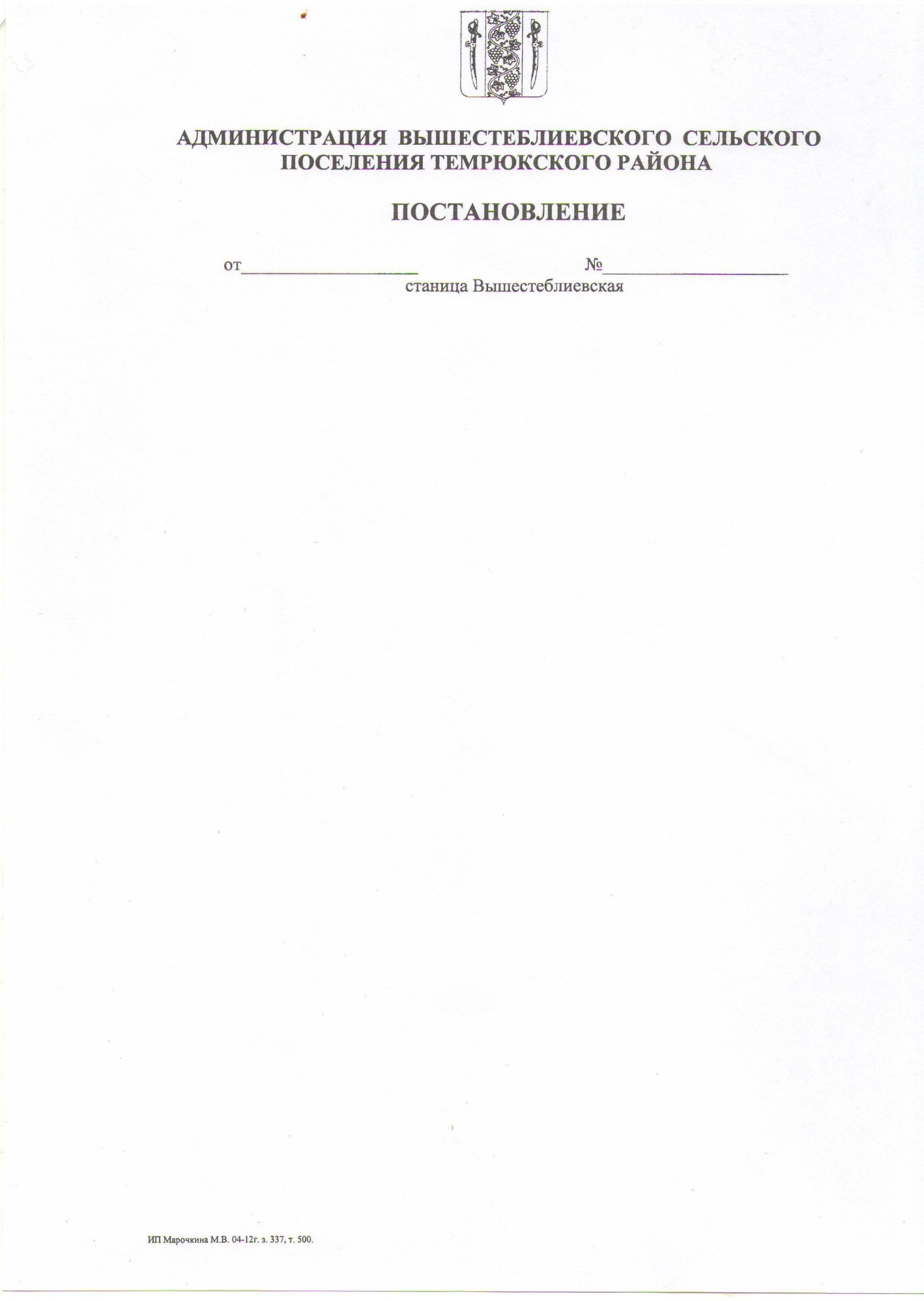 АДМИНИСТРАЦИЯ ВЫШЕСТЕБЛИЕВСКОГОСЕЛЬСКОГО ПОСЕЛЕНИЯ ТЕМРЮКСКОГО РАЙОНАРАСПОРЯЖЕНИЕ        от  09.04.2021                                                                                     № 37-рстаница ВышестеблиевскаяОб организации воинского учета граждан, пребывающих в запасеВ соответствии с Конституцией Российской Федерации, федеральными законами от  31 мая 1996 года № 61-ФЗ  «Об обороне», от 26 февраля 1997 года  № 31-ФЗ  «О мобилизационной подготовке и мобилизации в Российской Федерации», 28 марта 1998 года № 53-ФЗ «О воинской  обязанности  и военной службе», от 06 октября 2003 года № 131-ФЗ «Об общих принципах организации местного самоуправления в Российской Федерации и постановлением Правительства Российской Федерации от 27 ноября 2006 года № 719 «Об утверждении Положения  о воинском учёте», уставом Вышестеблиевского сельского поселения Темрюкского района:Обязанности по ведению воинского учета граждан, пребывающих в запасе возложить на Устименко Наталью Николаевну - эксперта (по первичному воинскому учету).При убытии в отпуск, командировку или на лечение эксперта (по первичному воинскому учету) Устименко Натальи Николаевны, временное исполнение обязанностей по ведению воинского учета граждан пребывающих в запасе, возложить на делопроизводителя по общим вопросам Евдокимову Елену Николаевну Контроль за выполнением настоящего постановления возложить на начальника общего отдела Вышестеблиевского сельского поселения Темрюкского района Бедакову Л.Н.Распоряжение вступает в силу со дня его подписания.Глава Вышестеблиевскогосельского поселенияТемрюкского района                                                                       П.К. Хаджиди